დანართი № 1პროფესიული სტანდარტის სტრუქტურა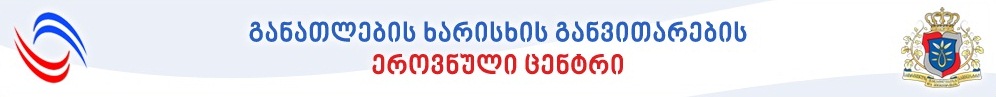 დასახელებაპროფესიული სტანდარტისსიპ – განათლების ხარისხის განვითარების ეროვნული ცენტრი201--  წელიდასახელება (ქართულად):დასახელება (ინგლისურად):პროფესიული სტანდარტის სარეგისტრაციო ნომერი:პროფესიული სტანდარტის შესაბამისი კოდი „დასაქმების საერთაშორისო სტანდარტული კლასიფიკატორის“ (ISCO-08) მიხედვით:დასაქმების სფეროს აღწერა: სამუშაო გარემო და დასაქმების შესაძლებლობები:აუცილებელი პროფესიული მოთხოვნები:პროფესიული მოვალეობები და ამოცანები:პიროვნული თვისებები:მატერიალური რესურსი  ა) ინვენტარი, აღჭურვილობა:            ბ) მასალა, ნედლეული: სამომავლო ტენდენციები:პროფესიული ცოდნა და უნარები:სტანდარტის მოქმედების ვადა:14. პროფესიული სტანდარტის  შემმუშავებელი  ჯგუფის წევრები:დასახელება:შეფასების სტანდარტიზოგადი ინფორმაცია შეფასების სტანდარტის მიზნის შესახებ;მითითებები შესაფასებელი პირისა და შემფასებლისთვის;შეფასების პროცედურა;თეორიული გამოკითხვის და პრაქტიკული დავალების/დავალებების თემატიკა;პრაქტიკული დავალების/დავალებების ნიმუში შესრულების/შეფასების კრიტერიუმების მითითებით;დამატებითი ინფორმაცია.№პროფესიული მოვალეობაპროფესიული ამოცანა123456№მოვალეობაპროფესიული ცოდნაპროფესიული უნარებიიცის:შეუძლია:№სახელი, გვარიორგანიზაცია, პოზიცია12345678910